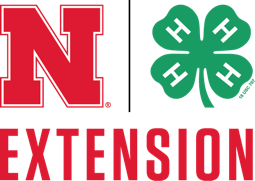               Crop Production Project WorksheetName ______________________________________         Production year________________________Years enrolled in crop project_____________________________________________________________Kind of crop _______________________________________________ Acres in project ______________Type of soil ________________________________________________ % Slope____________________Yield goal _____________________________________________________________________________Planting date _______________________________   Row Spacing _________________ inchesHybrid/Variety Planted ____________________________________   Planting rate_________ seeds/acre Table 1. Field history (if available)Table 2. Soil test recommendations for this year’s crop (if available)Were any other nutrients recommended? ____________ If yes, what nutrients and how much? ____________________________________________________________________________________________Table 3. Fertilizer applied for this year’s crop (per acre)Was any manure applied? ____________________ How much? _________________________________Type of tillage (conventional, strip-till, no-till) _________________________________________________________________________________________________________________________________________________________________________________________________________________________Conservation practices applied (cover crops, buffer strips, etc.) ________________________________________________________________________________________________________________________________________________________________________________________________________________________________________________________________________________________________Pests found during scouting (weeds, insects, diseases) ________________________________________________________________________________________________________________________________________________________________________________________________________________________________________________________________________________________________________Pest control methods used such as herbicides, insecticides and fungicides _________________________________________________________________________________________________________________________________________________________________________________________________________________________________________________________________________________________________________________________________________________________________________________________________________________________________________Was the field irrigated?  Yes or NoIf irrigated, what type of irrigation was used and how much water was applied? _________________________________________________________________________________________________________What observations did you make? (Weather during the growing season, crop growth, etc) ?________________________________________________________________________________________________________________________________________________________________________________________________________________________________________________________________________________________________________________________________________________________________________________________________________________________________________________________________________________________________________________________________________________________________________________________________________________________________________________________________________________________________________Table 4. Harvest report (If harvest was finished before fair)Table 5. Costs (If Available)Machinery costs: 	$ ___________ per acre	Seed: 			$ ___________ per acreFertilizer: 		$ ___________ per acreHerbicides: 		$ ___________ per acreInsecticides: 		$ ___________ per acreFungicides: 		$ ___________ per acreLand charge if rented: 	$ ___________ per acreLand taxes if owned:	$ ___________ per acreIrrigation Cost:		$ ___________ per acreDrying Cost:		$ ___________ per acreHauling Cost:		$ ___________ per acreInsurance Cost:		$ ___________ per acreOther Costs:		$ ___________ per acreTotal Costs:		$ ___________ per acreTable 6. Value of Crop (Use expected if crop is not yet harvested)Expected price: $ ____________ per bushel		Actual price: $ ____________ per bushelExpected yield:  ______________ bu/acre		Actual yield: ______________ bu/acreExpected total value: $ _____________ per acre		Actual total value: $ _____________ per acreWhat did you learn from doing the crops project? _________________________________________________________________________________________________________________________________________________________________________________________________________________________________________________________________________________________________________________________________________________________________________________________________________________________________________________________________________________________________________________________________________________________________________________________________________________________________________________________________________________________________________________________________________________________________________________________________________________________________________Attach any pictures from your field (optional)Credit: Adapted from Iowa State University Extension History of plot area for the past 2 yearsHistory of plot area for the past 2 yearsHistory of plot area for the past 2 yearsHistory of plot area for the past 2 yearsHistory of plot area for the past 2 yearsHistory of plot area for the past 2 yearsHistory of plot area for the past 2 yearsYearCrop GrownTotal Fertilizer Applied (lb/A)Total Fertilizer Applied (lb/A)Total Fertilizer Applied (lb/A)Was area manured?Amount of lime applied per acreYearCrop GrownNP₂O₅K₂OWas area manured?Amount of lime applied per acre1 yr. ago2 yrs. agoLaboratory analysesLaboratory analysesLaboratory analysesLaboratory analysesLaboratory analysesNutrient recommendations for crop grown (lbs/acre)Nutrient recommendations for crop grown (lbs/acre)Nutrient recommendations for crop grown (lbs/acre)Organic matter %PKSoilphSampling Depth (in.)NP₂O₅K₂ODateApplication methodAmount (lb/A)AnalysisDate of harvestHarvest moisture percentageYield (bu/A) 